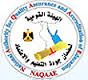 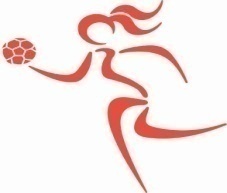 أمانة مجلس الكلية                                                                    كلية التربية الرياضية للبناتجدول أعمالمجلس الكلية الجلسة ( 221 )  المنعقدة يوم الثلاثاء الموافق 14/7/2020م** أولاً : المصادقات :ــ**  محضر الجلسة السابقة رقم  (  220 )  بتاريخ   9 / 6 /  2020 م ** القـــــــــرار :ــــ   )))الموافقـــــــــــــــــــــــــة )))**   ثانياً :ـــ  موضوعات الجلسة الحالية :ـ**  الموضوع ( 1 ) :             المذكرة المعروضة من قسم الرياضات المائية والمنازلات بالكلية والمتضمنة موافقة مجلس القسم يوم الأحد بتاريخ 12/7 2020 م على رأى اللجنة العلمية لترقى الأساتذة والأساتذة المساعدين فى التربية الرياضية ( لجنة الرياضة المدرسية) والخاص بالسيدة الدكتور / منار خيرت على أحمد ـ الأستاذ المساعد بذات القسم وذلك بعد الإطلاع على التقرير النهائي الجماعي وفى ضوء التقارير الواردة للمحكمين والتي توصى بترقية سيادتها لدرجة ( أستاذ السباحة ) بذات القسم والكلية والجامعة.** القـــــــــرار :ــــ --------------------------------------------------------------------------------------------------------------------------------------------------------------------------------------------------------------------------------------**  الموضوع ( 2 ) :             المذكرة المعروضة من قسم الرياضات المائية والمنازلات بالكلية والمتضمنة موافقة مجلس القسم يوم الأحد بتاريخ 12/7 2020 م على رأى اللجنة العلمية لترقى الأساتذة والأساتذة المساعدين فى التربية الرياضية ( لجنة الرياضة المدرسية) والخاص بالسيدة الدكتور / مايسة محمد عفيفى السيد ـ الأستاذ المساعد بذات القسم وذلك بعد الإطلاع على التقرير النهائي الجماعي وفى ضوء التقارير الواردة للمحكمين والتي توصى بترقية سيادتها لدرجة ( أستاذ السباحة ) بذات القسم والكلية والجامعة.** القـــــــــرار :ــــ ----------------------------------------------------------------------------------------------------------------------------------------------------------**  الموضوع ( 3) :             المذكرة المعروضة من قسم الدراسات العليا والبحوث بالكلية والمتضمنة موافقة مجلس قسم المناهج وطرق التدريس والتدريب  بالكلية بتاريخ 5/7 /2020م0 وموافقة لجنة الدراسات العليا والبحوث بتاريخ   / 7/ 2020 م على مناقشة الدارسة / أسراء أسامة محمد خليل أحمد  ـ  لنيل درجة الدكتوراه الفلسفة فى التربية الرياضية  فــى موضوع (( تأثير برنامج تدريبي لتطوير المبادئ الخططية على مستوى أداء لاعبي كرة القدم الصم البكم خلال الموسم التدريبي "0 وتتكون لجنة المناقشة والحكم من الأساتذة :** القـــــــــرار :ــــ ----------------------------------------------------------------------------------------------------------------------------------------------------------**  الموضوع ( 4) :             المذكرة المعروضة من قسم الدراسات العليا والبحوث بالكلية والمتضمنة موافقة مجلس قسم الألعاب   بالكلية بتاريخ 5/7 /2020م0 وموافقة لجنة الدراسات العليا والبحوث بتاريخ    / 7/ 2020 م على مناقشة الدارسة / منار محمود عبد السلام شعبان    ـ  لنيل درجة الدكتوراه الفلسفة فى التربية الرياضية  فــى موضوع (( تأثير البرمجة اللغوية العصبية على مهارتى الضرب الساحق والدفاع عن الملعب وبعض المهارات العقلية فى الكرة الطائرة ""0 وتتكون لجنة المناقشة والحكم من الأساتذة ** القـــــــــرار :ــــ ------------------------------------------------------------------------------------------------------------------------------------------------------------------------------------------------------------------------------------**  الموضوع ( 5) :             المذكرة المعروضة من قسم الدراسات العليا والبحوث بالكلية والمتضمنة موافقة مجلس قسم الترويح والتنظيم والأدارة بالكلية بتاريخ 5/7 /2020م0 وموافقة لجنة الدراسات العليا والبحوث بتاريخ    / 7/ 2020 م على مناقشة الدارسة / سارة عاطف عبد العال  عبد العال الصافورى ـ  لنيل درجة الدكتوراه الفلسفة فى التربية الرياضية  فــى موضوع (( قياس كفاءة نظم دعم القرارات على أدارة الأزمات بالتطبيق على وزارة الشباب والرياضة بجمهورية مصر العربية ""0 وتتكون لجنة المناقشة والحكم من الأساتذة ** القـــــــــرار :ــــ ----------------------------------------------------------------------------------------------------------------------------------------------------------**  الموضوع ( 6) :             المذكرة المعروضة من قسم الدراسات العليا والبحوث بالكلية والمتضمنة موافقة مجلس قسم الألعــاب بالكلية بتاريخ 5/7 /2020م0 وموافقة لجنة الدراسات العليا والبحوث بتاريخ    / 7/ 2020 م على مناقشة الدارسة / مروة محمود محمد حسن  ـ  لنيل درجة الدكتوراه الفلسفة فى التربية الرياضية  فــى موضوع (( تصميم موقع لرياضة الكرة الطائرة وتأثيرة على بعض جوانب التعلم للمرحلة الثانية من التعليم الأساسى  "وتتكون لجنة المناقشة والحكم من الأساتذة ** القـــــــــرار :ــــ ------------------------------------------------------------------------------------------------------------------------------------------------------------------------------------------------------------------------------------**  الموضوع ( 7) :             المذكرة المعروضة من قسم الدراسات العليا والبحوث بالكلية والمتضمنة موافقة مجلس قسم الألعــاب بالكلية بتاريخ 5/7 /2020م0 وموافقة لجنة الدراسات العليا والبحوث بتاريخ    / 7/ 2020 م على مناقشة الدارسة / هند محمد محمد عبد العال   ـ  لنيل درجة الدكتوراه الفلسفة فى التربية الرياضية  فــى موضوع (( موديل بيوميكانيكى لضربة الجزاء فى هوكى الميدان "0 وتتكون لجنة المناقشة والحكم من الأساتذة ** القـــــــــرار :ــــ ------------------------------------------------------------------------------------------------------------------------------------------------------------------------------------------------------------------------------------**  الموضوع ( 8) :             المذكرة المعروضة من قسم الدراسات العليا والبحوث بالكلية والمتضمنة موافقة مجلس قسم الرياضات المائية والمنازلات بالكلية بتاريخ 12/7 /2020م0 وموافقة لجنة الدراسات العليا والبحوث بتاريخ   / 7/ 2020 م على مناقشة الدارسة / هبة سامى سعد على طاحون ـ  لنيل درجة الماجستير فى التربية الرياضية  فــى موضوع (( تأثير التدريب المركب على بعض متغيرات الأداء البدني لبعض مهارات الناجى وازا ـ لدى ناشئ رياضة الجودو "0 وتتكون لجنة المناقشة والحكم من الأساتذة ** القـــــــــرار :ــــ ------------------------------------------------------------------------------------------------------------------------------------------------------------------------------------------------------------------------------------**  الموضوع ( 9) : .     المذكرة المعروضة من قسم الدراسات العليا والبحوث بالكلية بناء على موافقة قسم المناهج وطرق التدريس والتدريب بالكلية بتاريخ 5/7/2020م على مد مدة التسجيل للدارسة / ولاء محمود عبد العظيم ـ المسجلة لدرجة الدكتوراه الفلسفة فى التربية الرياضية وذلك لأن الباحثة أنجزت نسبة 65% من الرسالة العلمية وجارى العمل بالباقي فى الفصل الثالث والرابع والخامس وتطلب المد لمدة سنة لحين الانتهاء من إجراءات الرسالة بناء على موافقة لجنة الدراسات العليا بالكلية بتاريخ 14/7/202م00 ** القـــــــــرار :ــــ   00000000000000000000000000000000000000000000000000000000000000000000000000000000000000000000000000000000000000000000000000000000000000000000000000000000**  الموضوع ( 10) : .     المذكرة المعروضة من قسم الدراسات العليا والبحوث بالكلية بناء على موافقة قسم الرياضات المائية والمنازلات بالكلية بتاريخ 12/7/2020م على مد مدة التسجيل للدارسة / هدى صابر عبد الهادى ـ المسجلة لدرجة الماجستير فى التربية الرياضية وذلك لأن الباحثة انتهت من أعداد الرسالة للمناقشة وأنجزت نسبة 100% وجارى أعداد وتشكيل لجنة المناقشة والحكم وتطلب المد لمدة 6شهور لحين الانتهاء من إجراءات المنح بناء على موافقة لجنة الدراسات العليا بالكلية بتاريخ 14/7/202م00  0 ** القـــــــــرار :ــــ   00000000000000000000000000000000000000000000000000000000000000000000000000000000000000000000000000000000000000000000000000000000000000000000000000000000**  الموضوع ( 11) : .     المذكرة المعروضة من قسم الدراسات العليا والبحوث بالكلية بناء على موافقة قسم الرياضات المائية والمنازلات بالكلية بتاريخ 12/7/2020م على مد مدة التسجيل للدارسة / سحر عماد محمود عبد الله  ـ المسجلة لدرجة الماجستير فى التربية الرياضية وذلك لأن الباحثة انتهت من أعداد الرسالة للمناقشة وأنجزت نسبة 80% وجارى أعداد وتشكيل لجنة المناقشة والحكم وتطلب المد لمدة 6شهور لحين الانتهاء من إجراءات المنح بناء على موافقة لجنة الدراسات العليا بالكلية بتاريخ 14/7/202م00  0 ** القـــــــــرار :ــــ   00000000000000000000000000000000000000000000000000000000000000000000000000000000000000000000000000000000000000000000000000000000000000000000000000000000       التبرع المقدم من فاعل خير رفض ذكر أسمة بمبلغ 10000 جنية فقط عشرة آلاف جنيها لاغير وذلك لعمل دواليب خاصة لطالبات الكلية  0 تبرع للكلية 0 ** القـــــــــرار :ــــ )))الموافقـــــــــــــــــــــــــة )))الريالموضوع رقم (6 )     التنبيه على السادة رؤساء الأقسام على المتابعة الدورية على مواقع التواصل الخاصة بالطالبات 0 ** القـــــــــرار :ــــ----------------------------------------------------------------------------------------------------------------------------------------------------------**  الموضوع (7) :-            المذكرة المعروضة من قسم الدراسات العليا والبحوث بالكلية والمتضمنة موافقة مجلس قسم المناهج وطرق التدريس والتدريب   بالكلية بتاريخ 8/6 /2020م0 وموافقة لجنة الدراسات العليا والبحوث بتاريخ  9/ 6/ 2020 م على مناقشة الدارسة / منة الله صلاح عدوى أحمد ـ  لنيل درجة الماجستير فى التربية الرياضية  فــى موضــــــــوع ((         تأثير أستخدام الوسائط فائقة التداخل بالأدوات المبتكرة على تعلم بعض مهارات كرة السلة 0))وتتكون لجنة المناقشة والحكم من الأساتذة :** القـــــــــرار :ــــ )))الموافقـــــــــــــــــــــــــة )))**  الموضوع (8) :-         المذكرة المعروضة من قسم الدراسات العليا والبحوث بالكلية والمتضمنة موافقة مجلس قسم الترويح والتنظيم والإدارة 8/6/2020م ولجنة الدراسات العليا والبحوث بتاريخ 9/ 6 / 2020 م على منح الدارسة / نهى نجاتي إبراهيم ـ درجة دكتوراه الفلسفة فى التربية الرياضية حيث تم مناقشتها يوم الخميس الموافــــــــق 17/ 3 / 2020 م . واقترحت اللجنة منحها درجة دكتوراه الفلسفة فى التربية الرياضية .** القـــــــــرار :ــــ   )))الموافقـــــــــــــــــــــــــة )))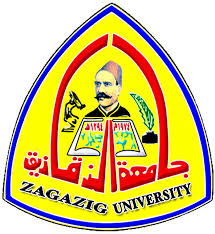 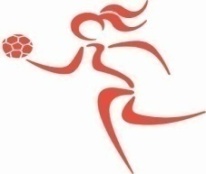 امانة مجلس الكلية                                                                        كلية التربية الرياضية للبنات** الجهة : قسم الدراسات العليا والبحوث بالكلية:ـ** موضوعات شئون عاملين أعضاء هيئة التدريس  **** موضوعات قسم الدراسات العليا والبحوث  **1ـ أ0د0 أيمان حسن محمد الحارونى    أستاذ طرق التدريس بقسم المناهج وطرق التدريس والتدريب بكلية التربية الرياضية للبنات ـ جامعة الزقازيق 0    ( مشرفا ) 3ـ أ0د0 مصطفى عبد الحميد ذكى أستاذ التدريب الرياضى بقسم التدريب الرياضى وعلوم الحركة بكلية التربية الرياضية للبنين ـ جامعة الزفازيق ( مشرفا ) 4  ـ  أ0د0 ياسر محفوظ الجوهرى أستاذ كرة القدم بقسم الرياضات الجماعية ورياضات المضرب بكلية التربية الرياضية ـ جامعة بنها 0                  ( مناقشا ) 1ـ أ0د0 مجدى حسن يوسف            أستاذ علم النفس الرياضى بقسم أصول التربية الرياضية بكلية التربية الرياضية بنين ـ جامعة الأسكندرية 0         ( مناقشا ) 2ـ أ0د 0 عواطف صبحى محمد عمارة         أستاذ كرة الطائرة بقسم الألعاب ـ بكلية التربية الرياضية للبنات ـ جامعة الزقازيق 0                  ( مشرفا ) 3ـ أ0د0 جيهان محمد فؤاد              أستاذ كرة الطائرة بقسم الألعاب ـ بكلية التربية الرياضية للبنات ـ جامعة                الزقازيق 0                ( مشرفا )4ـ أ0د0 عزة أحمد السعيد             أستاذ الكرة الطائرة بقسم الألعاب بكلية التربية الرياضية بنات ـ جامعة الزقازيق 0                                    ( مناقشا ) 5ـ أ0م0د0 دعاء فاروق محمد    أستاذ مساعد بقسم العلوم التربوية والأجتماعية بكلية التربية الرياضية ـ جامعة الزقازيق 0                   ( مشرفا )1ـ أ0د0 كوثر السعيد محمد الموجى      أستاذ الأدارة الرياضية المتفرغ بقسم الأدارة الرياضية بكلية التربية الرياضية بنين ـ جامعة حلوان 0         ( مناقشا ) 2ـ أ0د 0 منى بعد الفتاح لطفى   أستاذ الترويح المتفرغ بقسم الترويح والتنظيم والأدارة بكلية التربية الرياضية للبنات ـ جامعة الزقازيق 0 ( مشرفا ) 3ـ أ0د0 أيناس محمد محمد غانم    أستاذ الترويح ورئيس قسم الترويح والتنظيم والأدارة بكلية التربية الرياضية للبنات ـ جامعة الزقازيق 0      ( مناقشا ) 4ـ أ0د0 سميرة محمد خليل         أستاذ الأدارة الرياضية بقسم الترويح والتنظيم والأدارة بكلية التربية الرياضية للبنات ـ جامعة الزقازيق 0       ( مشرفا ) 2ـ أ0د 0 عواطف صبحى محمد عمارة         أستاذ كرة الطائرة بقسم الألعاب ـ بكلية التربية الرياضية للبنات ـ جامعة الزقازيق 0                  ( مناقشا ) 2ـ أ0د0 جيهان محمد فؤاد              أستاذ كرة الطائرة بقسم الألعاب ـ بكلية التربية الرياضية للبنات ـ جامعة                الزقازيق 0                ( مشرفا )3ـ أ0د0 أميرة محمود طه عبد الرحيم أستاذ طرق التدريس والتدريب الميدانى بقسم المناهج وطرق التدريس والتدريب وعلوم الحركة الرياضية بكلية التربية الرياضية ـ جامعة مدينة السادات 0                                ( مناقشا)4ـ أ0د0 أميرة قطب غريب          أستاذ طرق التدريس بقسم المناهج وطرق التدريس والتدريب بكلية التربية الرياضية للبنات ـ ووكيل كلية التربية للطفولة المبكرة لشئون التعليم والطلاب ـ جامعة الزقازيق 0                                    ( مشرفا ) 4ـ أ0د0 عزة أحمد السعيد             أستاذ الكرة الطائرة بقسم الألعاب بكلية التربية الرياضية بنات ـ جامعة الزقازيق 0                                    (مشرفا ) 2ـ أ0د 0 محمد أمين رمضان   أستاذ علوم الحركة بقسم علوم الحركة الرياضية بكلية التربية الرياضية بنين ـ جامعة حلوان 0               ( مناقشا ) 2ـ أ0د0 أمل أنور عبد السىم حسن    أستاذ ألعاب المضرب بقسم الألعاب بكلية التربية الرياضية للبنات ـ جامعة الزقازيق 0 ( مناقشا ) 3ـ أ0د0 محمد أحمد رمزى بدران  أستاذ قسم التدريب الرياضى وعلوم الحركى بكلية التربية الرياضية للبنين ـ جامعة الزقازيق 0        ( مشرفا )4ـ أ0د0 علياء محمد سعيد عزمى            أستاذ الهوكى ورئيس قسم الألعاب بكلية التربية الرياضية للبنات ـ جامعة الزقازيق 0                            ( مشرفا )2ـ أ0د 0 فايزة أحمد محمد خضر    أستاذ تدريب الجودو بقسم الرياضات المائية والمنازلات بكلية التربية الرياضية للبنات ـ جامعة الزقازيق 0               ( مشرفا ) 2 ـ أ0م0د0 سمر نبيل سباعى عبد السميع    أستاذ مساعد بقسم الرياضات المائية والمنازلات بكلية التربية الرياضية للبنات ـ جامعة الزقازيق 0             ( مناقشا ) 3ـ أ0م0د0 الطاهر أحمد محمد مطر   أستاذ مساعد بقسم نظريات وتطبيقات المنازلات والرياضات الفردية بكلية التربية الرياضية للبنين ـ جامعة الزقازيق 0    (مناقشا)4ـ أ0م0د0 أيمان عسكر أحمد           أستاذ مساعد بقسم الرياضات المائية والمنازلات بكلية التربية الرياضية للبنات ـ جامعة الزقازيق 0             ( مناقشا )1ـ أ0د0 رابحة محمد لطفى غريب   أستاذ كرة السلة  المتفرغ بقسم الألعاب الصغيرة بكلية التربية الرياضية للبنات ـ جامعة الزقازيق 0           ( مشرفا ) 2ـ أ0د 0 هند محمد أحمد ابراهيم فرحانأستاذ المتفرغ بقسم المناهج وطرق التدريس بكلية التربية الرياضية للبنات 0 جامعة الزقازيق 0                   ( مشرفا ) 3ـ أ0د0 نادية حسن السيد زغلول  أستاذ طرق التدريس بقسم المناهج وطرق التدريس بكلية التربية الرياضية للبنات ـ جامعة الزقازيق 0                    ( مناقشا ) 4ـ أ0م0د0 مها محمد عبد الوهاب الأمام       أستاذ مساعد بقسم المناهج وطرق التدريس بكلية التربية الرياضية للبنات ـ جامعة الزقازيق 0                    ( مشرفا )5 ـ أ0م0د0 فايزة محمد السيد أستاذ مساعد بقسم الألعاب بكلية التربية الرياضية للبنات ـ جامعة الزقازيق 0                                          ( مناقشا )